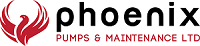 www.phoenix-maintenance.com   -   scott@phoenix-maintenance.comYour Name:Email:Email:Email:Company name:Company name:Company name:Date:Date:Date:Date:Site Address:Site Address:Site Address:Site Address:Site Address:Site Address:Site Address:Invoice address: (if different)Invoice address: (if different)Invoice address: (if different)Invoice address: (if different)Site contact:Site contact:Phone:Phone:Contact (Other):Contact (Other):Phone:Phone:How many pumping stations (per site) list below including location or sump references.How many pumping stations (per site) list below including location or sump references.How many pumping stations (per site) list below including location or sump references.How many pumping stations (per site) list below including location or sump references.How many pumping stations (per site) list below including location or sump references.How many pumping stations (per site) list below including location or sump references.How many pumping stations (per site) list below including location or sump references.How many pumping stations (per site) list below including location or sump references.How many pumping stations (per site) list below including location or sump references.How many pumping stations (per site) list below including location or sump references.How many pumping stations (per site) list below including location or sump references.is there or has there ever been a reported issue with any manhole covers. For example, needing more than one person to remove or specialist equipment.  Please give details below.is there or has there ever been a reported issue with any manhole covers. For example, needing more than one person to remove or specialist equipment.  Please give details below.is there or has there ever been a reported issue with any manhole covers. For example, needing more than one person to remove or specialist equipment.  Please give details below.is there or has there ever been a reported issue with any manhole covers. For example, needing more than one person to remove or specialist equipment.  Please give details below.is there or has there ever been a reported issue with any manhole covers. For example, needing more than one person to remove or specialist equipment.  Please give details below.is there or has there ever been a reported issue with any manhole covers. For example, needing more than one person to remove or specialist equipment.  Please give details below.is there or has there ever been a reported issue with any manhole covers. For example, needing more than one person to remove or specialist equipment.  Please give details below.is there or has there ever been a reported issue with any manhole covers. For example, needing more than one person to remove or specialist equipment.  Please give details below.is there or has there ever been a reported issue with any manhole covers. For example, needing more than one person to remove or specialist equipment.  Please give details below.is there or has there ever been a reported issue with any manhole covers. For example, needing more than one person to remove or specialist equipment.  Please give details below.is there or has there ever been a reported issue with any manhole covers. For example, needing more than one person to remove or specialist equipment.  Please give details below.Is there any issues or special requirements to access the equipment? Including but not limited to: access permits/keys/codes/time of day restrictions. Is there any issues or special requirements to access the equipment? Including but not limited to: access permits/keys/codes/time of day restrictions. Is there any issues or special requirements to access the equipment? Including but not limited to: access permits/keys/codes/time of day restrictions. Is there any issues or special requirements to access the equipment? Including but not limited to: access permits/keys/codes/time of day restrictions. Is there any issues or special requirements to access the equipment? Including but not limited to: access permits/keys/codes/time of day restrictions. Is there any issues or special requirements to access the equipment? Including but not limited to: access permits/keys/codes/time of day restrictions. Is there any issues or special requirements to access the equipment? Including but not limited to: access permits/keys/codes/time of day restrictions. Is there any issues or special requirements to access the equipment? Including but not limited to: access permits/keys/codes/time of day restrictions. Is there any issues or special requirements to access the equipment? Including but not limited to: access permits/keys/codes/time of day restrictions. Is there any issues or special requirements to access the equipment? Including but not limited to: access permits/keys/codes/time of day restrictions. Is there any issues or special requirements to access the equipment? Including but not limited to: access permits/keys/codes/time of day restrictions. Approximate age of equipmentApproximate age of equipmentApproximate age of equipmentApproximate age of equipmentOriginal manufacture Original manufacture Original manufacture Original manufacture Approximate date of next service Approximate date of next service Approximate date of next service Approximate date of next service Additional comments:Additional comments:Additional comments:Additional comments:Additional comments:Additional comments:Additional comments:Additional comments:Additional comments:Additional comments:Additional comments: